Министерство общего и профессионального образования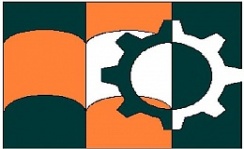 Ростовской областиГБПОУ РО «АЗОВСКИЙ ГУМАНИТАРНО-ТЕХНИЧЕСКИЙ КОЛЛЕДЖ»(ГБПОУ РО «АГТК»)КОМПЛЕКТ КОНТРОЛЬНО-ОЦЕНОЧНЫХ СРЕДСТВ ПМ.05/СЭЗСодержание1 Паспорт комплекта контрольно-оценочных средств	41.1. Результаты освоения программы профессионального модуля, подлежащие проверке	41.2. Формы промежуточной аттестации по профессиональному модулю	62 Оценка освоения междисциплинарного курса	72.1. Формы и методы оценивания	72.2. Перечень заданий для оценки освоения МДК	73 Оценка по учебной практике	83.1. Формы и методы оценивания	83.2. Перечень видов работ для проверки результатов освоения программы профессионального модуля на практике	83.2.1. Учебная практика	83.3. Форма аттестационного листа по практике ……………….………  ……...94 Контрольно-оценочные материалы для экзамена (квалификационного)4.1. Формы проведения экзамена (квалификационного)	114.2. Форма оценочной ведомости	114.3. Форма комплекта экзаменационных материалов (очной части)	114.4. Перечень заданий, выполняемых в ходе очной части экзамена (квалификационного)	14Приложение А –  Задания для оценки освоения МДК 05.01	211 ПАСПОРТ КОМПЛЕКТА КОНТРОЛЬНО-ОЦЕНОЧНЫХ СРЕДСТВ1.1 Результаты освоения программы профессионального модуля, подлежащие проверкеВид профессиональной деятельностиРезультатом освоения профессионального модуля является готовность обучающегося к выполнению вида профессиональной деятельности: Выполнение работ по профессиям штукатур и маляр.1.1.2 Профессиональные и общие компетенцииВ результате освоения программы профессионального модуля у обучающихся должны быть сформированы следующие компетенции.Таблица 1 – Показатели оценки сформированности ПКТаблица 2 – Показатели оценки сформированности ОК, (в т.ч. частичной)1.2 Формы промежуточной аттестации по профессиональному модулюОбязательной формой аттестации по итогам освоения программы профессионального модуля является экзамен (квалификационный). Результатом этого экзамена является однозначное решение: «вид профессиональной деятельности освоен / не освоен».Таблица 3 – Запланированные формы промежуточной аттестации2 ОЦЕНКА ОСВОЕНИЯ МЕЖДИСЦИПЛИНАРНОГО КУРСА2.1 Формы и методы оценивания Предметом оценки освоения МДК являются умения и знания. Контроль и оценка этих дидактических единиц осуществляются с использованием следующих форм и методов: оценка результатов деятельности студентов при выполнении тестовых заданий и домашних работ, практических работ, устных опросов.Оценка освоения МДК предусматривает проведение экзамена по МДК.2.2 Перечень заданий для оценки освоения МДК Таблица 4 – Перечень заданий в МДК3 ОЦЕНКА ПО УЧЕБНОЙ ПРАКТИКЕ3.1 Формы и методы оценивания Предметом оценки по учебной практике являются дидактические единицы «иметь практический опыт»  и «уметь».Контроль и оценка этих дидактических единиц осуществляются с использованием следующих форм и методов: оценка защиты отчета по практике.Оценка по учебной практике выставляется на основании аттестационного листа.3.2 Перечень видов работ для проверки результатов освоения программы профессионального модуля на практике3.2.1 Учебная практикаТаблица 5 - Перечень видов работ учебной практики3.3 Форма аттестационного листа по практике Дифференцированный зачет по учебной практике выставляется на основании данных аттестационного листа (характеристики профессиональной деятельности обучающегося на практике) с указанием видов работ, выполненных обучающимся во время практики, их объема, качества выполнения в соответствии с технологией и (или) требованиями организации, в которой проходила практика. АТТЕСТАЦИОННЫЙ ЛИСТ ПО ПРАКТИКЕ_________________________________________________________________,ФИО обучающийся(аяся) на _2_ курсе по специальности СПО 08.02.01 Строительство и эксплуатация зданий и сооруженийуспешно прошел(ла) учебную практику по профессиональному модулю ПМ.05 Выполнение работ по одной или нескольким профессиям рабочих, должностям служащих 19727 Штукатур, 13450 Малярв объеме ____ часов с «____» _____ 20 __ г. по «____» _____ 20 __ г.Характеристика учебной и профессиональной деятельности обучающегося во время учебной практики _________________________________________________________________________________________________________________________________________________________________________________________________________________________________________________________________________________________________________________________________________________________________________________________________________________________________________________________________________________________________________________________________________________________________________________________________________________________________________________________________________________________________________________________________________________________________________________________________________________________________________________Дата ___________________20 ___ г. ____________________________  ______________________ _______________              должность                                           подпись руководителя практики                     ФИО4 КОНТРОЛЬНО-ОЦЕНОЧНЫЕ МАТЕРИАЛЫ ДЛЯ ЭКЗАМЕНА (КВАЛИФИКАЦИОННОГО)4.1 Формы проведения экзамена (квалификационного)Экзамен (квалификационный) представляет собой  проверку освоения обучающимися общих и профессиональных компетенций путем выполнения трех заданий и оценивания защиты отчета по практике.4.2 Форма оценочной ведомостиоценочная ведомость по профессиональному модулю4.3 Форма комплекта экзаменационных материалов (очной части) Состав1 Паспорт.2 Задание для экзаменующегося.3 Пакет экзаменатора.3 а Условия.3б Критерии оценки.1 ПАСПОРТНазначение:КОМ предназначен для контроля и оценки результатов освоения профессионального модуля ПМ.05 Выполнение работ по одной или нескольким профессиям рабочих, должностям служащих 19727 Штукатур, 13450 Маляр по специальности СПО 08.02.01 Строительство и эксплуатация зданий и сооружений.Оцениваемые компетенции: ПК 5.1 	Выполнять подготовку и обработку поверхностей для производства малярных работ.ПК 5.2 	Окрашивать поверхности водными и неводными составами.ПК 5.3 	Выполнять подготовительные работы при производстве штукатурных работ.ПК 5.4 	Производить оштукатуривание поверхностей различной степени работ.ПК 5.5	Выполнять отделку и ремонт оштукатуренных поверхностей.ОК 2 Организовывать собственную деятельность, выбирать типовые методы и способы выполнения профессиональных задач, оценивать их эффективность и качество.ОК 3 Решать проблемы, оценивать риски и принимать решения в нестандартных ситуациях.ОК 4 Осуществлять поиск, анализ и оценку информации, необходимой для постановки и решения профессиональных задач, профессионального и личностного развития.2 ЗАДАНИЕ ДЛЯ ЭКЗАМЕНУЮЩЕГОСЯОцениваемые компетенции: ПК 5.1, ПК 5.2, ПК 5.3, ПК 5.4; ПК 5.5, ОК 2, ОК3, ОК 4.ИнструкцияВнимательно прочитайте задание.Вы можете воспользоваться учебно-методической и справочной литературой, имеющейся на специальном столе.Время выполнения задания – 120 минут.Вариант № 1 Инструкция: Внимательно прочитайте задание. Вы можете воспользоваться материалами, инструментами, нормативно-технической документацией и методической литературой. Задание 1 Выполните  простое  оштукатуривание вертикальной поверхности площадью 2,5 м2.Задание 2 Выполните декоративное окрашивание вертикальной поверхности площадью 2,5 м2.Вариант № 2 Инструкция: Внимательно прочитайте задание. Вы можете воспользоваться материалами, инструментами, нормативно-технической документацией и методической литературой. Задание 1 Выполните улучшенное оштукатуривание поверхности площадью 2,0 м2.Задание 2 Выполните окраску оконного блока размер которого 1,2х2,5 м. Обоснуйте выбор приемов, материалов, оборудования, инвентаря и инструментов.Вариант № 3Инструкция: Внимательно прочитайте задание. Вы можете воспользоваться материалами, инструментами, нормативно-технической документацией и методической литературой. Задание 1 Выполните высококачественное оштукатуривание поверхности  площадью 1,5 м2.Задание 2 Выполните окраску  потолка  учебного  кабинета  клеевой  краской. Обоснуйте выбор категории малярной окраски, приемов, материалов, оборудования, инвентаря и инструментов. Вариант № 4Инструкция: Внимательно прочитайте задание. Вы можете воспользоваться материалами, инструментами, нормативно-технической документацией и методической литературой. Задание 1 Произведите вытягивание тяги длиной 2 м по правилам шаблоном и произведите оштукатуривание откоса высотой 1,5м. Задание 2 Выполните окраску стен учебного кабинета водоэмульсионной краской. Обоснуйте выбор категории малярной окраски, приемов, материалов, оборудования, инвентаря и инструментов. Вариант № 5Инструкция: Внимательно прочитайте задание. Вы можете воспользоваться материалами, инструментами, нормативно-технической документацией и методической литературой. Задание 1 Выполните улучшенное оштукатуривание потолка на деревянном основании площадью 1,5 м2.Задание 2 Выполните окраску пола учебного кабинета масляной краской. Обоснуйте выбор категории малярной окраски, приемов, материалов, оборудования, инвентаря и инструментов.ПАКЕТ ЭКЗАМЕНАТОРА3 a УСЛОВИЯ ВЫПОЛНЕНИЯ ЗАДАНИЙКоличество вариантов каждого задания / пакетов заданий для экзаменующегося - пять.                                          Время выполнения каждого задания и максимальное время на экзамен (квалификационный): 120 минут.Задание № 1 – 60 мин.Задание № 2 – 60 мин.Всего на экзамен 120 мин.Условия выполнения заданийЗадание 1Инструкция:1 Ознакомьтесь с заданиями для экзаменующихся.2 Вы можете воспользоваться учебно-методической и справочной литературой, имеющейся на специальном столе.Оборудование:- материалы, инструменты и оборудование мастерской для выполнения штукатурных работ;- справочная литература и методические рекомендации.Литература для экзаменующихся1 Долгих А.И. Отделочные работы: учебное пособие	. - Альфа-М: ИНФРА-М, 2009. – 366 с.2 Лебедева Л.М. Справочник штукатура. - М.: Академия, 1998. – 206 с.3 Шепелев А.М. Штукатурные работы. М.: Высш. шк., 1988. -223 с.Дополнительная литература для экзаменатора 1 СНиП 3.03.01-87 «Несущие и ограждающие конструкции». 2 СНиП 3.04.01-87 «Изоляционные и отделочные покрытия». 3 СНиП 12-03-2001 «Безопасность труда в строительстве. Часть 1. Общие требования». 4 СНиП  12-04-2002 «Безопасность труда в строительстве. Часть 2.  Строительное производство». 5 ГОСТ 12.4.011-89 «ССБТ. Средства защиты работающих. Общие требования и классификация». 6 ГОСТ 3749-77 «Угольники поверочные 90°. Технические условия». 7 ГОСТ 5802-86 «Растворы строительные. Методы испытаний». 8 ГОСТ 9533-81 «Кельмы, лопатки и отрезовки. Технические условия». 9. ГОСТ 23732-79 «Вода для бетонов и растворов. Технические условия». 10 ГОСТ 25782-90 «Правила, терки и полутерки. Технические условия». 11 ГОСТ 28013-98 «Растворы строительные. Общие технические условия». 12 СП 12-135-2003 Безопасность труда в строительстве. Отраслевые типовые инструкции по охране труда. 13 СП 82-101-98 Свод правил на приготовление и применение растворов строительных. 14 ППБ 01-03 Правила пожарной безопасности в Российской Федерации.  15 ЕНиР Единые  нормы  и  расценки  на  строительные,  монтажные  и  ремонтно-строительные работы. Сборник Е8. Отделочные покрытия строительных конструкций. Выпуск Отделочные работы.Задание 2Инструкция:1 Ознакомьтесь с заданиями для экзаменующихся.2 Вы можете воспользоваться учебно-методической и справочной литературой, имеющейся на специальном столе.Оборудование:инструменты, приспособления, инвентарь; материалы (краска); комплект  средств индивидуальной защиты; - инструкционно-технологические карты;- справочная литература и методические рекомендации.Литература для экзаменующихся1 Долгих А.И. Отделочные работы: учебное пособие	. - Альфа-М: ИНФРА-М, 2009. – 366 с.2 Белогуров В.П., Чмырь В.Д. Справочник молодого маляра. - М.: Высш. шк., 1992. – 208 с.3 Мороз Л.Н.Маляр. Технология и организация работ. Учебное пособие для учащихся профессиональных училищ. - 	Ростов н/Д.: Феникс, 2000. – 320 с.Дополнительная литература для экзаменатора 1 СН 528-80. Перечень  единиц  физических  величин,  подлежащих  применению  в строительстве. 2 СНиП 2.03.13-88. Полы. 3 СНиП 3.01.01-85. Организация строительного производства. 4 СНиП 3.01.03-84. Геодезические работы в строительстве. 5 СНиП 3.03.01-87. Несущие и ограждающие конструкции. 6 СНиП 3.04.01-87. Изоляционные и отделочные покрытия. 7 ЕНиР Единые нормы и расценки на строительные, монтажные и ремонтно- строительные  работы. Сборник Е8. Отделочные покрытия  строительных  конструкций. Выпуск 1. Отделочные работы.3 б КРИТЕРИИ ОЦЕНКИ1 Выполнение задания:- обращение в ходе задания к информационным источникам;- рациональное распределение времени на выполнение задания. Экспертный лист4.4 Защита портфолио Не предусмотрена.ПРИЛОЖЕНИЕ А(обязательное)Задания для оценки освоения МДК 05.01 Тема 1.2 Инструменты и оборудование для штукатурных работЗадание 1Выбрать необходимые инструменты, инвентарь, средства механизации для оштукатуривания кирпичных стен, рабочие приемыТема 1.3 Подготовка поверхностей к оштукатуриваниюВариант 11.Допишите окончание предложения в определении понятия «штукатурка»Штукатурка – это отделочный слой, выполняемый из растворной смеси и определенным способом обработанный с целью:а) получения….;б) …..конструкций от….;в) создания определенных …. условий;г) ……  .2. Установите соответствие между видами штукатурок их характеристиками.Характеристики штукатурки                                     Виды штукатурки1. По назначению:                                                             а) обыкновенная2. По способу производства работ                                  б) сухая3. По качеству                                                                   в)  специальная                                                                                             г) улучшенная                                                                                             д) мокрая                                                                                             е) простая                                                                                             ж) декоративная                                                                                             з) высококачественная3. Установите соответствие между:Слоем штукатурного раствора, его назначением и порядком (последовательностью) выполнения:Название слоя              Назначение слоя                          Порядок выполненияа) обрызг                        г) отделочный                                    ж) второйб) грунт                          д) обеспечивает сцепление               з) третийв) накрывка                   е) выравнивающий                            и) первый 4. Установите соответствие:Инструменты                                                   Виды технологической операции1. Кельма                                                                      а) Набрасывание2. Сокол                                                                        б) Намазывание3. Полутерок                                                                 в) Разравнивание4. Ковш штукатурный                                                 г) Затирка5.Терка 6. Правило5. Укажите, какие  из ниже перечисленных операция входят в состав технологического процесса по подготовке кирпичной поверхности, сложенной  «в пустошовку»  к оштукатуриванию:1. насечка поверхности топором2. очистка поверхности металлическими  щетками3. смачивание поверхности водой4. обработка поверхности бучардой5. выборка раствора из швов.6. Установите соответствие между видом штукатурки, ее толщиной и способом разравнивания:Вид штукатурки                  Толщина                          Способ разравнивания1. Простая                                       а) 12 мм                               д) по маякам2. Улучшенная                               б) 20 мм                               г)  под правило3. Высококачественная                 в) 15 мм                               ж) под сокол7. Расположите в правильном порядке последовательность операций при подготовке кирпичных поверхностей:а) выборка швовб) смачиваниев) очистка от потеков раствора и других загрязненийг) обеспыливание.8. В чем  заключается особенность подготовки под оштукатуривание стыков разнородных поверхностей?а) делают каркас из арматурной стали, на который натягивают сетку.б) стыки затягивают сеткой.в) в стыках крепят арматуру, к которой привязывают проволоку.г) набивают гвозди и оплетают проволокой.9. Выбрать правильный ответ:При набивке драни применяют инструмент:а) штукатурную кельмуб) полутерокв) теркуг) молоток10.  установите соответствие между видами оштукатуриваемых поверхностей и операциями по подготовке к оштукатуриванию:      поверхность                                                  операции1. бетонная                                                      а) насечка2. кирпичная (в пустошовку)                        б) выборка раствора из швов3. деревянная                                                  в) набивка драни                                                                         г) смачивание поверхности                                                                         д) очистка металлической щеткойКЛЮЧ К ТЕСТУ 1.3 1 вариантВариант 2.1.Ответить на вопрос: Виды штукатурок:1.по качеству                                     2.по назначениюа)                                                          г)б)                                                         д)в)                                                         е)2. Выберите инструменты и приспособления для провешивания стен:а) инвентарные маякиб) водяной уровеньв) отвесг) уровеньд) правило.3.  При набивке драни на деревянную поверхность:3.1. какую дрань набивают сначала: а) выходную                      б) простильную3.2. под каким углом к полу:а) 90'         б) 60'         в) 45'3.3.  на каком расстоянии друг от друга:а) 40 мм     б) 60 мм   в) 45мм3.4.откуда удобнее начать работу:а) от потолка внизб) от низа стены вверх и в стороныв) от низа стены от угла вверх и в сторону.3.5. устраивают ли зазор между стыками драниц:а) нет        б) да.4. Выбрать инструмент, приспособления, необходимые для навешивания реек при оштукатуривании откосов:1. верхний откос                 а) рейка           д) правило2. боковой откос                 б) уровень       е) ковш                                              в) отвес           ж) полутерок                                              г) зажим5. Выбрать правильный ответ:размер ячеек сита при процеживании цементно – песчаного раствора  для:1. грунта                                          а) 4×42. накрывка                                     б) 1×1                                                          в) 8×86. Что делать, когда выпуклость на потолке невозможно срубить?7. Расположить  в правильной технологической последовательности операции по подготовке бетонных поверхностей:а) смачивание водойб) создание шероховатостив) очистка поверхностиг) проверка вертикальности8. Перечислить механизмы, применяемые при подготовке поверхности  под оштукатуривание.9. Выбрать правильный ответ:Инструмент, применяемый для провешивания поверхности:а) сокол                             б) отвесв) бучарда                         г) стандартный конус10. Выбрать правильный ответ:Неровности на оштукатуренной поверхности обнаруживают прикладывая:а) полутерок                          б) правило     в) гладилку                            г) соколКЛЮЧ К ТЕСТУ 1.32 вариантТема 1.4 Технология штукатурных работВариант 11. Расставьте технологические операции в порядке их выполнения – для улучшенной штукатурки:1. нанесение накрывочного слоя2. нанесение грунта3. затирка накрывки4. проверка качества и устранение дефектов5. подготовка поверхности6. разравнивание грунта7. разравнивание накрывки8.  нанесение обрызга2.Установите соответствие между:Слоем штукатурного намета, его назначением и порядком (последовательностью) выполнения:название слоя        назначение слоя               порядок выполнения1) обрызг             г) отделочный                                 ж) второй2) грунт               д) обеспечивает сцепление            з) третий3) накрывка        е) выравнивающий                         и) первый3. Выбрать правильный ответ:Штукатурка, которую выполняют по маякам:а) специальная                            б) высококачественнаяв) простая                                    г) улучшенная4.Установите соответствие между:Слоем штукатурного намета, его толщиной, и подвижностью растворной смеси по стандартному конусу:название слоя        толщина слоя              подвижность растворной смеси       1) накрывка           г) 3 – 5 мм                             ж) 8 – 12 мм 2) обрызг               д) 2 – мм                                з) 10 – 12 мм 3) грунт                  е) 5 – 7 мм                             и) 7 – 9 мм 5.  Заполните пропущенные места:а) при улучшенной штукатурке допускается не более……неровностей, глубиной до….мм;  б) отклонение от вертикали не должны превышать….мм на 1 метр высоты, и …. на всю высоту помещения.в) отклонение от горизонтали не должны превышать….мм на 1 метр длины, и…. на весь элемент.  6. Выбрать правильный ответ:Для какого слоя штукатурного намета берется раствор наибольшей подвижности:а) обрызг                      б) грунт                в) накрывка   7. Выбрать правильный ответ:В чем особенность приготовления растворной смеси для накрывочного слоя:а) для приготовления раствора вводят специальные добавкиб) песок для приготовления раствора просеивают через мелкое сито8. Выбрать правильный ответ:Какие слои штукатурно намета следует разравнивать:а) обрызг                      б) грунт                в) накрывка9. Установите соответствие между видами углов и их определением:1) лузг                                        а) внутренний угол2) усенок                                   б) наружный угол 10. Установите соответствие названий инструмента их описанию:название инструмента                        описание инструмента 1) сокол                            а) инструмент представляет собой металлическое 2) штукатурная                   полотно толщиной до 1.5 мм, соединенное с    лопатка                             деревянной ручкой изогнутым коленом.3) зубило                           б) этим инструментом можно набрасывать,4) полутерок                        намазывать и разравнивать раствор, а также                                                       использовать для набирания порций раствора                                              изготавливается из дюралюминия, фанеры,                                              деревянного щита.                                             в) инструмент используют для разравнивания                                                раствора, представляет собой узкое, деревянное                                               полотно с ручкой, длиной до 1.5 м.                                             г) инструмент применяют  для выборки раствора                                                    из швов в кирпичной кладке.                            КЛЮЧ К ТЕСТУ 1.41 вариант                                 Вариант 21. Расставьте технологические операции в порядке их выполнения – для высококачественной штукатурки:1. устройство марок2. нанесение накрывочного слоя3. провешивание4. нанесение грунта5. затирка накрывки6. устройство маяков7. проверка качества и устранение дефектов8. подготовка поверхности9. разравнивание грунта10. разравнивание накрывки11.  нанесение обрызга2. Выбрать правильный ответ:Почему не разравнивают слой обрызга:а) для экономии времениб) для того, чтобы обеспечить лучшее сцепление раствора с поверхностьюв) не требуется по технологии.3. Выбрать правильный ответ:При выполнении, каких работ определяют угол рассвета:а) при оштукатуривании стенб) при оштукатуривании откосовв) при оштукатуривании колонн4.Заполните пропущенные места:Укажите допустимое количество неровностей и их глубину при различных видах штукатурки:1. простая                                 не более……неровностей, глубиной….мм2. улучшенная                          не более……неровностей, глубиной….мм3. высококачественная            не более……неровностей, глубиной….мм5. Установите соответствие между видами штукатурок по качеству и количеством наносимых слоев:1. простая                             а) обрызг  +  грунт2. улучшенная                      б) обрызг  + грунт(1-2-3-) + накрывка3. высококачественная        в) обрызг + грунт + накрывка 6. Выбрать правильный ответ:При выполнении какой штукатурки провешивание, устройство марок и маяков требуется выполнять обязательно, в соответствии СНиП:а) простаяб) улучшеннаяв) высококачественная7. Выбрать правильный ответ:С какой целью выполняют железнение цементной штукатурки:а) для выравнивания поверхностиб) для повышения прочностив) для повышения водонепроницаемостиг) для увеличения плотности8. Установите соответствие:Способ железнения                                Технология выполнения1. Сухой                                        а) на горизонтальную поверхность                                                             свежезатертой штукатурки через сито                                                       насыпают чистый цемент слоем до 2мм                                                      разравнивают и уплотняют.2. Мокрый                                    б) цементное тесто слоем 2 – 3 мм                                                      наносят на слегка просохшую штукатурку                                                      заглаживают до получения гладкой                                                      поверхности9.  Выбрать правильный ответ:Какие архитектурные детали стен, имеющие определенный профиль, выполняются с помощью шаблона путем поступательного прямолинейного или криволинейного движения:а) откосы                 б) арки                 в) падугиг) плинтуса              д) карнизы          е) тяги10. Установите соответствие между видами штукатурок и областью их применения: Виды штукатурок                                                   Область применения1. акустические                                                       а) рентген кабинеты2. водонепроницаемые                                           б) подземные сооружения,                                                                                    хранилища, тоннели3. баритовые                                                             в) радиостудии, кинозалы                                                                                   театры4.декоративные                                                       г) интерьеры, экстерьеры                                                                                     зданий                                                                 КЛЮЧ К ТЕСТУ 1.42 вариантТест 1Вариант № 1Вариант № 2ВОПРОСЫ И ЗАДАНИЯ К ЭКЗАМЕНУ МДК.05.01 Выполнение работ по одной или нескольким профессиям рабочих, должностям служащихРаздел 1 «Оштукатуривание поверхностей»Вариант 11. В помещении жилого дома необходимо выполнить улучшенное оштукатуривание деревянного потолка длиной 5м, шириной 4м известковым раствором.А) Определите объём работ и рассчитайте потребность в растворе.Б) Подберите инструменты и инвентарь.В) Подберите компоненты для приготовления раствора и перечислите его свойства.Г) Составьте последовательность выполнения технологических операций.Е) Перечислите основные требования безопасных условий труда приподготовке и оштукатуривании деревянного потолка.2. Сравните свойства компонентов обычных растворов и растворов для работы в зимнее время.3. При разравнивании раствора полутёрок имеет плохое скольжение. Объясните причину.4. На поверхности штукатурки появился небольшой бугорок: легко осыпается, оставляя в центре белое или жёлтое пятнышко. Укажите причины появления данного дефекта и предложите способы его устранения?Вариант 21. На поверхности улучшенной штукатурки кирпичной стены в помещении появились дефекты: трещины, дутики, вспучивание, отслоение.А) Обоснуйте причины их появления.Б) Составьте последовательность технологических операций устранения дефектов.В) Подберите инструменты и материалы для устранения дефектов штукатурки.Г) Перечислите меры предосторожности при устранении дефектов.2. Обоснуйте эффективность механизированного способа затирки штукатурки.3. Составьте перечень свойств «жирного» раствора и обоснуйте особенности работы с ним.Вариант 31. Штукатурка из сухой смеси «Основит» выполняется на внутренней кирпичной поверхности размером длина 6м, высота 2.6м.А) Определите объём работ, и расход сухой смеси.Б) Составьте последовательность технологических операцийВ) Обоснуйте выбор инструментов и приспособлений.Г) Поясните особенности организации работ.2. Обоснуйте выбор инструментов для натирки угла, «лузга».3. Дайте сравнительную характеристику слоям улучшенной штукатурки.Вариант 41. Необходимо оштукатурить кирпичные прямоугольные колонны, которые расположены на одной прямой.А) Охарактеризуйте процесс нанесения раствора на колонны.Б) Обоснуйте выбор инструментов и приспособлений.В) Предложите способы определения вертикальности колонн.Г) Поясните организацию работ и безопасные условия труда.2. Определите количество сухой смеси «Основит», необходимое для приготовления раствора из 20 литров воды.3. Объясните, с какой целью смачивают полутёрок перед разравниванием раствора.4. Необходимо определить «жирность» раствора на рабочем месте. Предложите методику определения «жирности» в данном случае.Вариант 51. При отделке внутренних стен коттеджа в некоторых местах штукатурка отстала, но не отвалилась. Бригадир решил устранить дефектные места, удалив старый слой и оштукатурить заново.А) Предложите свой способ устранения дефекта.Б) Обоснуйте эффективность его применения в данной ситуации.В) Подберите инструменты и материалы для выполнения данной задачи.Г) Разработайте технологическую последовательность выполненияремонтных работ.2. Составьте перечень штукатурных инструментов для выполнения высококачественной штукатурки и обоснуйте их применение.3. Проведите сравнительный анализ технологических свойств простой и улучшенной штукатурки.4. Поясните, какие индивидуальные средства защиты используют при работе со специальными растворами.Вариант 61. В комнате, где недавно произведено оштукатуривание известковым раствором, острые углы внутренних стен обламываются.А) Укажите возможные причины возникновения дефекта.Б) Составьте последовательность технологических операций устранения дефекта.В) Подберите инструмент для выполнения задания.Г) Поясните организацию работ и безопасные условия труда.2. Сравните особенности приёмов нанесения раствора на разную высоту оштукатуриваемой поверхности.3. На поверхности обычной улучшенной штукатурки толщиной более 30 мм,появились трещины. Определите причины и предложите способы устранения трещин.4. Раствор наносят форсунками пневматического и механического действия. Сравните принцип действия форсунок.Раздел 2 «Технология малярных работ»Вариант 11.Кирпичный оштукатуренный жилой дом имеет размер в плане 5,0х8,0 м, высота 2,5м: (см. ПР 5)а) составьте последовательность технологических операций окраскипотолка водной эмульсионной краской. Рассчитайте расход краски; б) аргументируйте выбор категории малярной окраски;в) обоснуйте выбор материалов, приемов работ, инструментов, инвентаря и оборудования.2. После высыхания на окрашенной поверхности образовались желтые ржавые пятна, определите причины их появления и способы устранения. 3. Сделайте сравнительный анализ технологии оклейки поверхности виниловыми обоями на бумажной основе и флизилиновой основе.Вариант 21. Жилая комната отделана листами сухой штукатурки. Размер комнаты в плане 4,5х3,7 м высота 2,5 м, размер дверного проема 2,0х0,8 м, размер оконного проема 1,5х1,2м:а) сделайте подбор материалов, приемов работ, инструментов, инвентаря и оборудования;б) аргументируйте выбор категории малярной окраски;в) составьте последовательность технологических операций окраски стен водоэмульсионной краской. Выполните расчет количества необходимых материалов;2. На поверхности после окрашивания образовались брызги, потеки и пропуски определите причины их появления и способы устранения. 3. После оклеивания поверхности обоями заметен утолщенный шов, определите причины его появления и способы устранения дефекта.Вариант 31. Металлическая крыша имеет площадь 120 кв.м.: а) составьте последовательность технологических операций окраски кровли. Рассчитайте расход;б) обоснуйте выбор материалов, приемов работ, инструментов, инвентаря и оборудования;в) укажите особенности организации работ при высокой температуре наружного воздуха, сильном ветре, дожде. 2. При окраске ручным краскораспылителем образуются брызги. Определите причины их появления и способы устранения. 3. После высыхания на поверхности обоев остались пузыри, морщины. Перечислите возможные причины дефекта и предложите способы устранения. Вариант 41. Необходимо произвести фактурную окраску стен оштукатуренного актового зала. Площадь окраски 140 кв.м.: а) составьте последовательность технологических операций окраски стен фактурной краской веерообразной отделкой;б) обоснуйте выбор материалов, приемов работ, инструментов, инвентаря и оборудования;г) в процессе эксплуатации на фактурной окраске образовались трещины определите причины их появления и способы устранения.2. После высыхания обоев произошло их полное или частичное отслоение в местах стыка полотнищ, около лузга, определите причины появления отслоения и способы его устранения. 3. Сделайте сравнительный анализ технологических операций подготовки поверхности под фактурную и высококачественную эмалевую краску.Вариант 51. Оштукатуренное помещение склада имеет размер в плане 50 000х24 000, высота 4000мма) составьте последовательность технологических операций окраски стен известковой краской. Определите расход известковой краски для окраски потолка;в) обоснуйте выбор материалов, приемов работ, инструментов, инвентаря и оборудования2. Составьте последовательность технологических операций подготовки оштукатуренных стен под оклейку обоями.3. Поверхность, окрашенная известковой краской, легко разрушается от трения, определите причины. Вариант 61. Окраска фасада 16-ти этажного крупнопанельного жилого дома выполняется в зимнее время. На фасаде здания имеются архитектурно-конструктивные элементы – пояски.а) составьте последовательность технологических операций выполнения работ;б) аргументируйте организацию работ при окраске;в) обоснуйте выбор материалов, приемов работ, инструментов, инвентаря и оборудования;2. Спрогнозируйте, что может произойти при окраске поверхности перхлорвиниловой краской, если температура наружного воздуха + 15 С. Специальность08.02.01 Строительство и эксплуатация зданий и сооруженийОбразовательный циклП.00	Профессиональный циклНаименование дисциплины (модуля)ПМ.05 Выполнение работ по одной или нескольким профессиям рабочих, должностям служащих 19727 Штукатур,13450 МалярКоды проверяемых компетенцийПоказатели оценки результатаПК 5.1 Выполнять подготовку и обработку поверхностей для производства малярных работ.Выполнение подготовки поверхностей для производства малярных работ. Выполнение обработки поверхностей для производства малярных работ в соответствии с ГЭСН 81-02-15-2001. Отделочные работы ПК 5.2 Окрашивать поверхности водными и неводными составами.Окрашивание поверхности водными и неводными составами в соответствии с ГЭСН 81-02-15-2001. Отделочные работыПК 5.3 Выполнять подготовительные работы при производстве штукатурных работ.Выполнение подготовительных работ при производстве штукатурных работ соответствии с ГЭСН 81-02-15-2001. Отделочные работыПК 5.4 Производить оштукатуривание поверхностей различной степени работ.Производство оштукатуривания поверхностей различной степени работ в соответствии с ГЭСН 81-02-15-2001. Отделочные работы ПК 5.5 Выполнять отделку и ремонт оштукатуренных поверхностей.Выполнение отделки оштукатуренных поверхностей. Выполнение ремонта оштукатуренных поверхностей в соответствии с ГЭСН 81-02-15-2001. Отделочные работыОбщие компетенцииПоказатели оценки результатаПонимать сущность и социальную значимость своей будущей профессии, проявлять к ней устойчивый интерес.Демонстрация интереса к будущей профессии.Организовывать собственную деятельность, выбирать типовые методы и способы выполнения профессиональных задач, оценивать их эффективность и качество.Выбор и применение методов и способов решения профессиональных задач в период учебной практики.Оценка эффективности и качества выполнения.Принимать решения в стандартных и нестандартных ситуациях и нести за них ответственность.Решение стандартных и нестандартных профессиональных задач в области проектирования зданий и сооружений.Осуществлять поиск и использование информации, необходимой для эффективного выполнения профессиональных задач, профессионального и личностного развития.Эффективный поиск необходимой информации;- использование различных источников, включая электронные.Использовать информационно-коммуникационные технологии в профессиональной деятельности.Демонстрация умения использовать информационно-коммуникационные технологии при подготовке рефератов.Работать в коллективе и в команде, эффективно общаться с коллегами, руководством, потребителями.Взаимодействие с обучающимися, преподавателями и мастерами в ходе обучения.Брать на себя ответственность за работу членов команды (подчиненных), за результат выполнения заданий.Самоанализ и коррекция результатов собственной работы.Самостоятельно определять задачи профессионального и личностного развития, заниматься самообразованием, осознанно планировать повышение квалификации.Организация самостоятельных занятий при изучении профессионального модуля.Ориентироваться в условиях частой смены технологий в профессиональной деятельности.Анализ инноваций в области технологии выполнения строительно-монтажных работ.Элементы модуля, профессиональный модульФормы промежуточной аттестацииМДК 05.01ЭУП.05ДЗПМЭкзамен (квалификационный)Проверяемые результаты обучения (У и З)Тип задания Возможности использованияУ1-У13- контрольные вопросы; - практическая работа;- решение ситуационных задач;- самостоятельная работа- текущий контроль;- промежуточная аттестация З1-З21- тестирование;- контрольные вопросы;- самостоятельная работа- текущий контроль;- промежуточная аттестация Виды работКоды проверяемых результатовКоды проверяемых результатовКоды проверяемых результатовВиды работПКОКУВводное  занятие. Безопасность  труда  и пожарная  безопасность. Штукатурный и малярный инструментПК 5.4ОК 4У 10, У 12Подготовка поверхности для выполнения малярных работПК 5.1ОК 3У 1Подготовка поверхности под водную окраскуПК 5.1ОК 1У 2Подготовка поверхности под неводную окраскуПК 5.1ОК 2, ОК 3 У 3Окраска поверхности водными составамиПК 5.2ОК 5, ОК 7 У 4Окраска внутренних поверхностей неводными составамиПК 5.2ОК 7 У 5Окраска по трафаретуПК 5.2ОК 6У 6Оклейка обоямиПК 5.5ОК 1, ОК 8, ОК 9 У 7Приготовление штукатурных растворовПК 5.3ОК 4У 8Подготовка кирпичных и деревянных поверхностей под штукатурные работыПК 5.3ОК 3У 9Выполнение простого оштукатуривания с соколаПК 5.4ОК 1У 10Нанесение штукатурных слоев: обрызг, грунт, накрывкаПК 5.4ОК 2, ОК 3 У 11Выполнение улучшенного оштукатуривания под правилоПК 5.4ОК 5, ОК 7 У 12Выполнение оштукатуривания «по маякам»ПК 5.5ОК 7 У 13Виды и объем работ, выполненные студентом во время практикиКачество выполнения работ в соответствии с технологиейВводное  занятие. Безопасность  труда  и пожарная  безопасность. Штукатурный и малярный инструментСоответствует техническим требованиямПодготовка поверхности для выполнения малярных работСоответствует техническим требованиямПодготовка поверхности под водную окраскуСоответствует техническим требованиямПодготовка поверхности под неводную окраскуСоответствует техническим требованиямОкраска поверхности водными составамиСоответствует техническим требованиямОкраска внутренних поверхностей неводными составамиСоответствует техническим требованиямОкраска по трафаретуСоответствует техническим требованиямОклейка обоямиСоответствует техническим требованиямПриготовление штукатурных растворовСоответствует техническим требованиямПодготовка кирпичных и деревянных поверхностей под штукатурные работыСоответствует техническим требованиямВыполнение простого оштукатуривания с соколаСоответствует техническим требованиямНанесение штукатурных слоев: обрызг, грунт, накрывкаСоответствует техническим требованиямВыполнение улучшенного оштукатуривания под правилоСоответствует техническим требованиямВыполнение оштукатуривания «по маякам»Соответствует техническим требованиям_________________________________________________________________________________Ф.И.О.Обучающийся(аяся) на 2 курсе по специальности СПО 08.02.01 Строительство и эксплуатация зданий и сооружений_______________________________________________Код и наименование специальностиосвоил(а) программу профессионального модуля ____________________ПМ.05 Выполнение работ по одной или нескольким профессиям рабочих, должностям служащих 19727 Штукатур, 13450 МалярНаименование профессионального модуляв объеме __ часов с _____________ по _______________________________________________________________________________________________Ф.И.О.Обучающийся(аяся) на 2 курсе по специальности СПО 08.02.01 Строительство и эксплуатация зданий и сооружений_______________________________________________Код и наименование специальностиосвоил(а) программу профессионального модуля ____________________ПМ.05 Выполнение работ по одной или нескольким профессиям рабочих, должностям служащих 19727 Штукатур, 13450 МалярНаименование профессионального модуляв объеме __ часов с _____________ по _______________________________________________________________________________________________Ф.И.О.Обучающийся(аяся) на 2 курсе по специальности СПО 08.02.01 Строительство и эксплуатация зданий и сооружений_______________________________________________Код и наименование специальностиосвоил(а) программу профессионального модуля ____________________ПМ.05 Выполнение работ по одной или нескольким профессиям рабочих, должностям служащих 19727 Штукатур, 13450 МалярНаименование профессионального модуляв объеме __ часов с _____________ по _______________________________________________________________________________________________Ф.И.О.Обучающийся(аяся) на 2 курсе по специальности СПО 08.02.01 Строительство и эксплуатация зданий и сооружений_______________________________________________Код и наименование специальностиосвоил(а) программу профессионального модуля ____________________ПМ.05 Выполнение работ по одной или нескольким профессиям рабочих, должностям служащих 19727 Штукатур, 13450 МалярНаименование профессионального модуляв объеме __ часов с _____________ по ______________Элементы модуляКоличество часовФормы промежуточной аттестацииОценкаМДК.05.0142экзаменУП.05.01 Учебная практика 252дифференцированный зачетИтоги экзамена квалификационного по профессиональному модулюИтоги экзамена квалификационного по профессиональному модулюИтоги экзамена квалификационного по профессиональному модулюИтоги экзамена квалификационного по профессиональному модулюКоды и наименование проверяемых компетенцийКоды и наименование проверяемых компетенцийОценкаОценкаПК 5.1ПК 5.1ПК 5.2ПК 5.2ПК 5.3ПК 5.3ПК 5.4ПК 5.4ПК 5.5ПК 5.5ОК 2,3,4ОК 2,3,4Вывод Вид профессиональной деятельности Выполнение работ по профессии 19727 Штукатур и выполнение работ по профессии 13450 Маляр освоенВывод Вид профессиональной деятельности Выполнение работ по профессии 19727 Штукатур и выполнение работ по профессии 13450 Маляр освоенДата проведения экзамена квалификационногоДата проведения экзамена квалификационногоПредседатель аттестационной комиссииПредседатель аттестационной комиссииДиректор колледжаДиректор колледжаМацынин С.Н.М.П.Выполнение заданияПоказатели оценки результатаОценка Задание 1Задание 1Задание 1Подбор приспособлений и инструментовСоответствие требованиямГОСТ 3749-77 ГОСТ 7210-75 ГОСТ 7502-98 ГОСТ 9416-83 ГОСТ 9533-81 ГОСТ 25782-90Организация рабочего местаСоответствие требованиямСНиП 12-01-2004 СНиП 3.03.01-87 СП 55-101-2000.Приготовление штукатурного раствораСоответствие требованиямГОСТ 28013-98 СП 82-101-98 ГОСТ 23732-79Нанесение обрызгаСоответствие требованиямЕНиР. Е8. 1.Нанесение грунтаСоответствие требованиямЕНиР. Е8. 1.Грубая затирка с разделкой угловСоответствие требованиямЕНиР. Е8. 1.Устранение дефектов штукатуркиСоответствие требованиямЕНиР. Е8. 1.Выполнение приемов работСоответствие требованиямЕНиР. Е8. 1.Подсчет объема работСоответствие требованиямЕНиР. Е8. 1.Соблюдение техники безопасности при выполнении работСоответствие требованиямГОСТ 12.4.011-89 СНиП 12-03-2001 Ч.1. СНиП 12-04-2002 Ч.2.Задание 2Задание 2Задание 2Подбор приспособлений и инструментовСоответствие требованиямГОСТ 3749-77 ГОСТ 7210-75 ГОСТ 7502-98 ГОСТ 9416-83 ГОСТ 9533-81 ГОСТ 11042-90 ГОСТ 19596-87 ГОСТ 25782-90Организация рабочего местаСоответствие требованиямСНиП 12-01-2004 СНиП 3.03.01-87 СП 55-101-2000Приготовление малярного состава  Соответствие требованиямГОСТ 28013-98 СП 82-101-98 ГОСТ 23732-79Подготовка поверхности под окрашиваниеСоответствие требованиямЕНиР. Е8. 1. ЕНиР. Е8. 1. ЕНиР. Е8. 1. СП 55-101-2000. ЕНиР. Е8. 3. Устранение дефектов окрашиванияСоответствие требованиямЕНиР. Е8. 1.Выполнение приемов малярных  работСоответствие требованиямЕНиР. Е8. 1.Подсчет объема работСоответствие требованиямЕНиР. Е8. 1.Соблюдение техники безопасности при выполнении  малярных работСоответствие требованиямГОСТ 12.4.011-89 СНиП 12-03-2001 Ч.1. СНиП 12-04-2002 Ч.2.Наименование инструментаНазначение инструмента и рабочие приемы очистка от грязи, брызг раствора, пыли   проверка поверхности, штукатуркиопределение густоты раствора набрасывание раствора (рабочие приемы: слева направо, справа налево)намазывание раствора(рабочие приемы: снизу вверх)намазывание и удерживание порции раствораразравнивание раствора по маякам(рабочие приемы: снизу вверх)разделка углов (усенков, лузгов)затирка вкруговую и вразгонку  грунтовка поверхности, смачивание водойопределение размеров неровностей штукатурки работа на высотехранение раствораобеспечивает высокое качество штукатурки(ровную оштукатуренную поверхность)механизированное приготовление растворной смесикомбинезон, берет, очки, перчатки, респиратор№ вопросаПравильный ответ1а) ровной;б) защита от атмосферных воздействий, гниения, тепло - звукоизоляции;в) санитарно – гигиенических условийг) декоративное21.а – в – ж;  2.б – д;   3. е – г – з; 3а – д – и;   б – е – ж;   в – г – з; 41. а; б;   2.б ;в;   3.б;в;   4.а;   5.г;   6.в;52;3.61 – а – ж;  2 – в – г;  3 –б –д;7в; а; г; б.8б;  г.9г.101 –а; г.   2 – д; г.   3 – в; г.  № вопросаПравильный ответ11.а – простая;   б – улучшенная;   в – высококачественная;2. г – обычная;  д – декоративная;  е – специальная;2а;  в;  г.33.1. – б;  3.2. – в;  3.3. – в;  3.4. – в;  3.5. – б41 - а; б; г.  2 – а; в; г.51 – а;    2 –б;6увеличить толщину слоя.7б; в; г; а.8пневматические, электрические молотки, дрели, шлиф машиныпескоструйный аппаратпромышленные пылесосы9б;10б;№ вопросаПравильный ответ15; 8; 2; 6; 1; 7; 3; 4.21 – д – и;  2 – е – ж;  3 – г – з.3б;41 – д – з;  2 – г – ж;  3 – е – и.5а) 2 неровности, глубиной 3ммб) 2мм на 1 метр высоты, 10 мм на всю высотув) 2мм на 1 метр длины, 5 мм на весь элемент6в;7б;8б; в;91 – а;  2 – б;101 – б;  2 – а;  3 – г;  4 – в;№ вопросаПравильный ответ18; 3; 1; 6; 11; 4; 9; 2; 10; 5; 72б;3б;41. 3 глубиной 5мм2. 2 глубиной 3мм3. 2 глубиной 1мм51 – а;   2 – в;   3 – б;6в;7в;81 – а;   2 – б;9б; в; г; д; е.101 – в;  2 – б;  3 – а;  4 – г;  № вопросаВопросы тестаБаллыОтветы навопросы                     Уровень №11Расположить   в   правильном   порядке   последовательность операций при подготовке   кирпичных   поверхностей:    а) выборка  швов,   б) смачивание водой, в) проверка поверхностей32Выбрать   правильный   ответ:при   набивке   драни   применяют   инструменты:а) мастерок,  б) тёрку,   в) молоток23Верно   ли, что   грунт   можно   наносить   без смачивания поверхностей?1.  Да   2.Нет14Можно   ли накрывочный слой   затирать   полутерком?I. Да   2. Нет15Какова толщина  штукатурного   намёта  улучшенной   штукатурки:а) 8мм,   б) 10мм,   в) 15мм,   г) 20мм36.На какую глубину  делают   выборку швов кирпичных   поверхностей?27.Пр Применяют   ли   кисть   при   подготовке кирпичных   поверхностей?а) Да     б) Нет1                     Уровень №2Укажите   состав   цементного   раствора.4Назовите операции предшествующие  нанесению  грунта при улучшенном  оштукатуривании   бетонных   поверхностей.5Ск  Сколько   операций   необходимо   выполнить   при  улучшенном   оштукатуривании   кирпичных   поверхностей?5Укажите   состав   цементно- известкового   раствора.3Укажите   способы   затирки   накрывочного   слоя.2Ра  Расскажите   о   последовательности   выполнения   приемов   при набрасывании   раствора.4№вопросаВопросы тестаБаллыОтветы навопросы                     Уровень №11Расположить   в   правильном   порядке   последовательность операций при   подготовке бетонных   поверхностей:,  а) смачивание водой б) проверка вертикальности, в) очистка поверхности.32В   Выбрать   правильный   ответ:при   выборке   швов   на   кирпичных   поверхностях применяется инструмент:а) нож,  б) мастерок,   в) молоток.23Верно   ли, что слой   обрызга разравнивается?I. Да . 2. Нет14Можно ли слой   грунта   разравнивать  тёркой?             I. Да      2.Нет15Какова   толщина  штукатурного   намёта высококачественной   штукатурки:                а) 8мм,   б) 10мм,   в)15мм,   г) 20мм36.Какова толщина  слоя   грунта?а) 7-,     б) 5-,     в) 6-27.Применяется   ли   мастерок   при   разравнивании   грунта?     а) да;              б) нет1                     Уровень №21Укажите   состав   известкового   раствора.42Назовите   операции   предшествующие   нанесению   грунта   при улучшенном оштукатуривании кирпичных поверхностей.53 Сколько   операций   необходимо выполнить   при  простом      оштукатуривании  кирпичных   поверхностей.54Укажите   состав   известково - гипсового   раствора.35Укажите   способы   разравнивания    слоя   грунта.26Ра  Расскажите   о  последовательности   выполнения   приёмов   при затирке   накрывочного  слоя.4